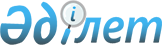 О мерах по реализации постановления Правительства Республики Казахстан
от 25 января 2013 года № 35 "Об утверждении Правил субсидирования на поддержку племенного животноводства"
					
			Утративший силу
			
			
		
					Приказ и.о. Министра сельского хозяйства Республики Казахстан от 15 февраля 2013 года № 3-1/66. Зарегистрирован в Министерстве юстиции Республики Казахстан 28 февраля 2013 года № 8352. Утратил силу приказом Министра сельского хозяйства Республики Казахстан от 6 марта 2014 года № 3-1/133      Сноска. Утратил силу приказом Министра сельского хозяйства РК от 06.03.2014 № 3-1/133.       В целях реализации постановления Правительства Республики Казахстан от 25 января 2013 года № 35 «Об утверждении Правил субсидирования на поддержку племенного животноводства» ПРИКАЗЫВАЮ:



      1. Утвердить прилагаемые:



      1) формы заявок на получение субсидий согласно приложению 1 к настоящему приказу;



      2) формы сводных актов по району/области согласно приложению 2 к настоящему приказу;



      3) форму отчета по освоению бюджетных средств по области согласно приложению 3 к настоящему приказу;



      4) форму отчета по объемам приобретения племенной продукции (материала), а также проведения селекционной и племенной работы за квартал по области согласно приложению 4 к настоящему приказу;



      5) форму решения схода жителей населенного пункта - владельцев скота по закреплению и использованию быков-производителей согласно приложению 5 к настоящему приказу;



      6) форму обязательств по использованию приобретенного племенного молодняка крупного рогатого скота согласно приложению 6 к настоящему приказу;



      7) форму акта использования семени согласно приложению 7 к настоящему приказу;



      8) форму акта на рождение приплода согласно приложению 8 к настоящему приказу;



      9) форму акта на проведение трансплантации эмбриона согласно приложению 9 к настоящему приказу.



      2. Контроль за исполнением настоящего приказа возложить на курирующего вице-министра.



      3. Настоящий приказ вводится в действие со дня государственной регистрации и подлежит официальному опубликованию.      И.о. Министра                              М. Умирьяев

Приложение № 1 к приказу     

и.о. Министра сельского хозяйства

Республики Казахстан       

от 15 февраля 2013 года № 3-1/66       Сноска. Приложение 1 в редакции приказа и.о. Министра сельского хозяйства РК от 08.10.2013 № 3-1/479.

форма 1            Отдел ___________________

__________________района 

_________________области 

Заявка

на получение субсидий      За приобретенный племенной и селекционный молодняк крупного

рогатого скота; семя племенных быков-производителей; трансплантация

эмбрионов; племенных суточных цыплят мясного и яичного направления;

племенного яйца; племенной молодняк (овцы, лошади, свиньи, верблюды,

маралы (олени) (оставить нужное)      1. Товаропроизводитель (покупатель):___________________________

                        (наименование товаропроизводителя/покупателя)

      2. Индивидуальный идентификационный номер/

бизнес-идентификационный номер ______________________________________

                               (для физического / юридического лица)

      3. Адрес Товаропроизводителя (покупателя):_____________________

_____________________________________________________________________

      4. Учетный номер хозяйства (при наличии)_______________________

      5. Фактически приобретено племенной продукции (материала)

в 20____ году:

      1) вид: _______________________________________________________

              (крупный рогатый скот/овцы/лошади/свиньи/верблюды/

                маралы/олени/суточные цыплята/племенное яйцо/

                семя племенных быков-производителей/эмбрионы)

      2) порода (кросс), направление продуктивности__________________

_____________________________________________________________________

      3) количество, половозрастная группа, возраст _________________

_____________________________________________________________________

                   (голов, штук, доз - цифрами и прописью)

      4) область, страна происхождения_______________________________

_____________________________________________________________________

      5) продавец____________________________________________________

      К заявке прилагаются:

      1) копия договора купли-продажи/лизинга на приобретенный

племенной и селекционный молодняк/материал;

      2) заявка на выплату субсидий для погашения основного долга по

договору лизинга с указанием реквизитов лизингодателя (только в

случае приобретения племенного и селекционного молодняка на основании

договора лизинга);

      3) по одной копии платежных документов, подтверждающих полную

оплату по договору;

      4) по одной копии акта оприходования племенного молодняка/акта

снятия с карантина/акта об использовании семени

быков-производителей/акта на трансплантацию эмбрионов и акта на

рождение приплода;

      5) копия племенного свидетельства на каждую приобретенную

голову/единицу/партию племенной продукции;

      6) копия ветеринарного сертификата/справки;

      7) дополнительно при приобретении племенного молодняка крупного

рогатого скота: копия договора о научном и консалтинговом

сопровождении Республиканской палатой по соответствующей породе или

физическими и юридическими лицами, рекомендованными Республиканской

палатой по соответствующей породе (только при приобретении племенного

маточного поголовья);

      8) дополнительно при приобретении племенного молодняка крупного

рогатого скота из-за рубежа: копия ДНК – паспорта (только на

племенных быков-производителей);

      9) справку банка о наличии банковского счета с указанием его

номера;

      10) письменное обязательство об использовании приобретенного

племенного маточного поголовья в воспроизводительных целях не менее

двух лет (для производителей - не менее 2-х случных сезонов).От имени товаропроизводителя (покупателя):__________________________ 

___________

(подпись)       (фамилия, имя и отчество (при наличии) руководителя)

                                                                М.П.«_____» _____________ 20____ годРуководитель отдела _________  ______________________________________

                    (подпись)  (фамилия, имя и отчество (при наличии)

                                                                 М.П.

_________________ района ___________________________ области

«_____» ____________ 20____ годПримечание: субсидированию подлежит только успешно приживленные

эмбрионы и плодотворное осеменение, которые подтверждаются актом на

рождение приплода.

форма 2            Отдел ___________________

__________________района 

_________________области 

Заявка

на получение субсидий      На селекционную и племенную работу, направленную на улучшение

качественного состава маточного поголовья крупного рогатого скота и

овец      1. Товаропроизводитель (покупатель):___________________________

                                   (наименование товаропроизводителя)

      2. Индивидуальный идентификационный номер/

      бизнес-идентификационный номер _______________________________

                                (для физического / юридического лица)

      3. Адрес Товаропроизводителя (покупателя):_____________________

_____________________________________________________________________      4. Учетный номер хозяйства (при наличии)_______________________

      5. Вид: крупного рогатого скота/овцы___________________________

_____________________________________________________________________

(племенной/ товарный - для крупного рогатого скота и овец;

мясного/молочного направления – для крупного рогатого скота)

      6. Имеется маточное поголовье, вовлеченное в селекционную и

племенную работу: крупного рогатого скота/овец: ____________ голов;

      7. Имеется племенных производителей: ______________ голов

      8. Приобретено/получено семени племенных

производителей/эмбрионов __________________________ доз/штук      К заявке прилагаются:

      Для хозяйства, содержащего племенное поголовье крупного

рогатого скота:

      1) копия договора о научном и консалтинговом сопровождении

Республиканской палатой по соответствующей породе или юридическими и

физическими лицами, рекомендованными Республиканской палатой по

соответствующей породе;

      2) при использовании искусственного осеменения/трансплантации

эмбрионов: по одной копии договора купли-продажи племенного

материала, платежных документов, акта об использовании семени

быков-производителей/акта на трансплантации эмбрионов;

      3) письменное обязательство по использованию искусственного

осеменения случного контингента семенем племенных

быков-производителей, оцененных по качеству потомства и/или

использовании в ручной случке оцененных по собственной продуктивности

племенных быков-производителей (в мясном скотоводстве); по

использованию 100 % искусственного осеменения случного контингента

семенем племенных быков-производителей, оцененных по качеству

потомства (в молочном скотоводстве);

      4) справку банка о наличии банковского счета с указанием его

номера.

      Для товарного стада крупного рогатого скота, участвующего в

породном преобразовании: 

      1) выписка из информационно-аналитической системы по наличию,

использованию в воспроизводстве и ротации племенных

быков-производителей в соответствии с зоотехническими нормативами (не

менее одного быка на тридцать голов случного контингента,

использование быка не более 2-х случных сезонов подряд);

      2) выписку из базы данных по идентификации сельскохозяйственных

животных Республики Казахстан по кастрации всех беспородных быков

товарного стада;

      3) справку банка о наличии банковского счета с указанием его

номера.

      Для племенного овцеводческого хозяйства/завода:

      1) копия договора о научном и консалтинговом сопровождении

профильной научной организацией или ученым, специализирующемся на

породе овец, разводимой хозяйством;

      2) письменное обязательство по использованию искусственного

осеменения маточного поголовья семенем оцененных по собственной

продуктивности племенных баранов-производителей и/или использовании в

ручной случке оцененных по собственной продуктивности племенных

баранов-производителей;

      3) письменное обязательство по предоставлению выборочного

ДНК-анализа для подтверждения происхождения на приплод в соотношении

1:10;

      4) копию документа подтверждающего наличие техники для

искусственного осеменения или договора с дистрибьютерным центром на

проведение искусственного осеменения маточного поголовья;

      5) справку банка о наличии банковского счета с указанием его

номера.

      Для хозяйства, участвующего в породном преобразовании овец:

      1) выписка из информационно-аналитической системы по наличию,

использованию в воспроизводстве и ротации оцененных по собственной

продуктивности племенных баранов-производителей в соответствии с

зоотехническими нормативами (не менее одного барана на тридцать голов

случного контингента, использование барана-производителя не более

двух случных сезонов подряд);

      2) выписку из базы данных по идентификации сельскохозяйственных

животных Республики Казахстан по кастрации всех беспородных баранов в

стаде;

      3) справку банка о наличии банковского счета с указанием его

номера.От имени товаропроизводителя (покупателя): ________________________

                                                     (подпись)

_____________________________________________________________________

   (фамилия, имя и отчество (при наличии) руководителя,)

                                                              М.П.«_____» ______________ 20___ годРуководитель отдела животноводства___________________________________

                               (фамилия, имя и отчество (при наличии)

_____________ района _______________ области                     М.П.

«_____» _____________ 20___ год 

форма 3            Отдел ___________________

_________________района  

________________области  

Заявка

на получение субсидий      На содержание племенных быков-производителей мясных пород,

используемых для случки в общественном стаде, сформированном из

поголовья личных подсобных хозяйств      1. Населенный пункт____________________________________________      2. Владелец быка_______________________________________________

                   (фамилия, имя и отчество (при наличии) физического

                       лица / наименование юридического лица, адрес)

      3. Индивидуальный идентификационный номер/

      бизнес-идентификационный номер владельца быка_________________

      4. Имеется маточное поголовье крупного рогатого скота в

общественном стаде, для случки с племенным(-и)

быком(-ами)-производителем(-ями) на начало пастбищного сезона

текущего года: _________________________ голов

      5. Имеется племенных быков-производителей мясного направления

продуктивности: __________________________________________голов

      К заявке прилагаются:

      1) копия племенного свидетельства на быка-производителя; 

      2) копия ветеринарного сертификата (паспорта)/справки на

племенного быка-производителя;

      3) решение схода жителей населенного пункта по закреплению и

использованию племенных быков-производителей в общественном стаде,

сформированном из поголовья личных подсобных хозяйств, заверенное

акимом соответствующего населенного пункта;

      4) справку банка о наличии банковского счета с указанием его

номера.От лица жителей населенного пункта: _________ _______________________

                                    (подпись)     (фамилия, имя и

                                               отчество (при наличии)

                                                                 М.П.«___» ____________ 20_____ год Руководитель отдела животноводства _________ _______________________

                                    (подпись)     (фамилия, имя и

                                               отчество (при наличии)

                                                                 М.П.____________________ района _______________ области

«_____» ____________ 20_____ год

Приложение № 2 к приказу     

и.о. Министра сельского хозяйства

Республики Казахстан       

от 15 февраля 2013 года № 3-1/66       Сноска. Приложение 2 в редакции приказа и.о. Министра сельского хозяйства РК от 08.10.2013 № 3-1/479.

форма 1                          «Утверждаю»

Аким _____________________________ района

_______________________________________

(фамилия, имя и отчество (при наличии),

             подпись, печать)

«_____» ____________ 20____ год                               Сводный акт

             о приобретенной племенной продукции/материале

         за ______ 20 __ года по ___________ району _________ области

      (месяц)Руководитель отдела животноводства

_________     ___________________________________________________

(подпись)            (фамилия, имя, отчество (при наличии)Специалист отдела

_________     ___________________________________________________

(подпись)            (фамилия, имя, отчество (при наличии)Государственный инспектор по племенному животноводству*

_________     ___________________________________________________

(подпись)            (фамилия, имя, отчество (при наличии) *в случае отсутствия государственного инспектора по племенному

животноводству подписывает государственный ветеринарный инспектор по

племенному животноводству

форма 2                          «Утверждаю»

Аким _____________________________ района

_______________________________________

(фамилия, имя и отчество (при наличии),

             подпись, печать)

«_____» ____________ 20____ год                                 Сводный акт

                 о проведенной селекционной и племенной работы

                           крупного рогатого скота/овец

         за ______ 20__ года по ____________ району _________ области

      (месяц)Руководитель отдела животноводства

_________     ___________________________________________________

(подпись)            (фамилия, имя, отчество (при наличии)Специалист отдела

_________     ___________________________________________________

(подпись)            (фамилия, имя, отчество (при наличии)Государственный инспектор по племенному животноводству*

_________     ___________________________________________________

(подпись)            (фамилия, имя, отчество (при наличии) * в случае отсутствия государственного инспектора по племенному

животноводству подписывает государственный ветеринарный инспектор по

племенному животноводству

форма 3                          «Утверждаю»

Аким _____________________________ района

_______________________________________

(фамилия, имя и отчество (при наличии),

             подпись, печать)

«_____» ____________ 20____ год                              Сводный акт

               о количестве племенных быков-производителей

            мясных пород, используемых для случки в общественном

         стаде, сформированном из поголовья личных подсобных хозяйств

         за ______ 20__ года по ____________ району _________ области

      (месяц)Руководитель отдела животноводства

_________     ___________________________________________________

(подпись)            (фамилия, имя, отчество (при наличии)Специалист отдела

_________     ___________________________________________________

(подпись)            (фамилия, имя, отчество (при наличии)Государственный инспектор по племенному животноводству*

_________     ___________________________________________________

(подпись)            (фамилия, имя, отчество (при наличии) * в случае отсутствия государственного инспектора по племенному

животноводству подписывает государственный ветеринарный инспектор по

племенному животноводству

форма 4                          «Утверждаю»

      Председатель комиссии - заместитель

    акима ________________________ области

___________________________________________

  (фамилия, имя и отчество (при наличии),

               подпись, печать)

       «_____» ____________ 20____ год                              Сводный акт

               о приобретенной племенной продукции/материале

         за ______ 20__ года по ____________________ области

      (месяц)Руководитель управления сельского хозяйства

_________     ___________________________________________________

(подпись)            (фамилия, имя, отчество (при наличии)Руководитель отдела животноводства

_________     ___________________________________________________

(подпись)            (фамилия, имя, отчество (при наличии)Главный бухгалтер

_________     ___________________________________________________

(подпись)            (фамилия, имя, отчество (при наличии)Государственный инспектор по племенному животноводству

_________     ___________________________________________________

(подпись)            (фамилия, имя, отчество (при наличии)

форма 5                          «Утверждаю»

      Председатель комиссии - заместитель

    акима ________________________ области

___________________________________________

  (фамилия, имя и отчество (при наличии),

               подпись, печать)

       «_____» ____________ 20____ год                              Сводный акт

               о проведенной селекционной и племенной работы

                         крупного рогатого скота/овец

         за ______ 20__ года по ____________________ области

      (месяц)Руководитель управления сельского хозяйства

_________     ___________________________________________________

(подпись)            (фамилия, имя, отчество (при наличии)Руководитель отдела животноводства

_________     ___________________________________________________

(подпись)            (фамилия, имя, отчество (при наличии)Главный бухгалтер

_________     ___________________________________________________

(подпись)            (фамилия, имя, отчество (при наличии)Государственный инспектор по племенному животноводству

_________     ___________________________________________________

(подпись)            (фамилия, имя, отчество (при наличии)

форма 6                          «Утверждаю»

      Председатель комиссии - заместитель

    акима ________________________ области

___________________________________________

  (фамилия, имя и отчество (при наличии),

               подпись, печать)

       «_____» ____________ 20____ год                               Сводный акт

          о количестве племенных быков-производителей мясных пород,

         используемых для случки в общественном стаде, сформированном

                    из поголовья личных подсобных хозяйств

         за ______ 20__ года по ___________________ области

      (месяц)Руководитель управления сельского хозяйства

_________     ___________________________________________________

(подпись)            (фамилия, имя, отчество (при наличии)Руководитель отдела животноводства

_________     ___________________________________________________

(подпись)            (фамилия, имя, отчество (при наличии)Главный бухгалтер

_________     ___________________________________________________

(подпись)            (фамилия, имя, отчество (при наличии)Государственный инспектор по племенному животноводству

_________     ___________________________________________________

(подпись)            (фамилия, имя, отчество (при наличии)

Приложение № 3 к приказу    

и.о. Министра сельского хозяйства

Республики Казахстан      

от 15 февраля 2013 года № 3-1/66       Сноска. Приложение 3 в редакции приказа и.о. Министра сельского хозяйства РК от 08.10.2013 № 3-1/479.

форма            

         Отчет по освоению бюджетных средств по области   по____________ области по состоянию на «____» ___________ 20__ год

                                                   (месяц)Руководитель управления сельского хозяйства

_________     ___________________________________________________

(подпись)            (фамилия, имя, отчество (при наличии)Руководитель отдела животноводства

_________     ___________________________________________________

(подпись)            (фамилия, имя, отчество (при наличии)Главный бухгалтер

_________     ___________________________________________________

(подпись)            (фамилия, имя, отчество (при наличии)

Приложение № 4 к приказу    

и.о. Министра сельского хозяйства

Республики Казахстан      

от 15 февраля 2013 года № 3-1/66      Сноска. Приложение 4 в редакции приказа и.о. Министра сельского хозяйства РК от 08.10.2013 № 3-1/479.

форма            

           Отчет о выплате субсидий за квартал по области

         по____________области за _______ квартал 20 __ годРуководитель управления сельского хозяйства

_________     ___________________________________________________

(подпись)            (фамилия, имя, отчество (при наличии)Руководитель отдела животноводства

_________     ___________________________________________________

(подпись)            (фамилия, имя, отчество (при наличии)Главный бухгалтер

_________     ___________________________________________________

(подпись)            (фамилия, имя, отчество (при наличии)

Приложение № 5 к приказу      

и.о. Министра сельского хозяйства

Республики Казахстан        

от 15 февраля 2013 года № 3-1/66       Сноска. Приложение 5 в редакции приказа и.о. Министра сельского хозяйства РК от 08.10.2013 № 3-1/479.

форма 1            Отдел ___________________

__________________района 

_________________области 

                                 Решение

             схода жителей населенного пункта – владельцев скота

             по закреплению и использованию быков-производителей      1. Населенный пункт____________________________________________

                           (наименование региона, населенного пункта)

      2. Дата проведения схода «_____»_____________ 20_____ года.

      3. Участвовало в сходе владельцев скота, имеющих скот _________

человек.

      4. Имеется на начало пастбищного сезона текущего года в наличии

маточного поголовья (старше двух лет) _________________________голов.

      5. Планируется организовать вольную случку маточного поголовья

крупного рогатого скота в общественном стаде племенными

быками-производителями мясного направления в текущем пастбищном

сезоне в количестве __________________________________________ голов.

      6. Использовать в воспроизводстве племенных

быков-производителей в соответствии с зоотехническими нормативами не

менее 1 быка на 30 голов случного контингента и не более 2 случных

сезона в общественном стаде.

      По итогам проведения схода, жители вышеуказанного населенного

пункта, приняли решения:

      1) об использовании племенных быков-производителей мясного

направления в общественном стаде;

      2) о кастрации всех беспородных быков данного общественного

стада.Председатель схода граждан _________ ________________________________

                           (подпись)  (фамилия, имя, отчество

                                        (при наличии)Секретарь схода граждан    _________ ________________________________

                           (подпись)  (фамилия, имя, отчество

                                        (при наличии)

форма 2            

                        Подписной лист      Мы, нижеподписавшиеся, поддерживаем инициативу закреплению и

использованию быков-производителей в общественном стаде

____________________________________________________________________

                  (наименование региона, населенного пункта)Руководитель отдела____________________ __________________ района

__________области____________________________________________________

              (печать, фамилия, имя, отчество (при наличии), подпись)«____» ___________ 20_____ год

Приложение № 6 к приказу     

и.о. Министра сельского хозяйства

Республики Казахстан      

от 15 февраля 2013 года № 3-1/66       Сноска. Приложение 6 в редакции приказа и.о. Министра сельского хозяйства РК от 08.10.2013 № 3-1/479.

форма 1            Отдел ___________________

__________________района 

_________________области 

Обязательство

по использованию приобретенного племенного

молодняка крупного рогатого скота      Настоящим обязуюсь:

      1) содержать все поголовье сельскохозяйственных животных в

соответствии с зоотехническими нормами и осуществлять все необходимые

ветеринарные мероприятия;

      2) при приобретении племенного молодняка крупного рогатого

скота: использовать приобретенное племенное маточное поголовье в

воспроизводительных целях - не менее двух лет/племенных

производителей - не менее двух случных сезонов;

      3) дополнительно при приобретении племенного молодняка крупного

рогатого скота из-за рубежа использовать племенное поголовье для

воспроизводства стада в течение 3-х лет только на территории

Республики Казахстан;

      4) в мясном скотоводстве использовать искусственное осеменение

случного контингента семенем племенных быков-производителей,

оцененных по качеству потомства, и/или использовании в ручной случке

оцененных по собственной продуктивности племенных

быков-производителей; 

      5) в молочном скотоводстве использовать 100% искусственное

осеменение случного контингента семенем племенных

быков-производителей, оцененных по качеству потомства;

      6) не использовать приобретенных племенных особей женского пола

для промышленного скрещивания.От имени товаропроизводителя (покупателя):___________________________

                                                         (подпись)

_____________________________________________________________________

             (фамилия, имя, отчество (при наличии) руководителя)

«_____» _______________ 20__ год                            М.П.Руководитель отдела животноводства

_________     ___________________________________________________

(подпись)            (фамилия, имя, отчество (при наличии)

____________________ района _____________ области               М.П.«_____» _______________ 20____ год

форма 2            Отдел __________________

__________________района

_________________области                                Обязательство

         о проведении селекционной и племенной работы, направленной

            на улучшение качественного состава маточного поголовья

                         крупного рогатого скота/овец      Настоящим обязуюсь:

      1) содержать все поголовье сельскохозяйственных животных в

соответствии с зоотехническими нормами и осуществлять все необходимые

ветеринарные мероприятия;

      2) для хозяйств с племенным поголовьем мясного направления -

использовать искусственное осеменение случного контингента семенем

племенных быков-производителей, оцененных по качеству потомства и/или

использовании в ручной случке оцененных по собственной продуктивности

племенных быков-производителей;

      3) для хозяйств с племенным поголовьем молочного направления -

использовать 100% искусственное осеменение случного контингента

семенем племенных быков-производителей, оцененных по качеству

потомства;

      4) для товарного стада крупного рогатого скота, участвующего в

породном преобразовании:

      использовать в воспроизводстве племенных быков-производителей в

соответствии с зоотехническими нормативами не менее 1 быка на 30

голов случного контингента, использовать быка-производителя не более

двух случных сезонов подряд;

      кастрировать всех беспородных быков данного товарного стада в

целях недопущения их использования для случки;

      5) для племенного овцеводческого хозяйства/завода -

использовать искусственное осеменение маточного поголовья

семенем оцененных по собственной продуктивности племенных

баранов-производителей и/или использовании в ручной случке оцененных

по собственной продуктивности племенных баранов-производителей;

      6) для хозяйства, участвующего в породном преобразовании овец:

      использовать в воспроизводстве и ротации оцененных по

собственной продуктивности и племенных баранов-производителей в

соответствии с зоотехническими нормативами (не менее 1 барана на 30

голов случного контингента, использовать барана-производителя не

более двух случных сезонов подряд);

      кастрировать всех беспородных баранов в стаде в целях

недопущения их использования для случки.От имени товаропроизводителя (покупателя): __________________________

                                                       (подпись)

_____________________________________________________________________

                (фамилия, имя отчество (при наличии) руководителя)«_____» ____________ 20____ год                                 М.П.Руководитель отдела животноводства

_________     ___________________________________________________

(подпись)            (фамилия, имя, отчество (при наличии)

____________________ района _____________ области               М.П.«_____» _______________ 20____ год

форма 3            Отдел __________________

__________________района

_________________области                                  Обязательство

             на содержание племенных быков-производителей мясных

              пород, используемых для случки в общественном стаде,

             сформированном из поголовья личных подсобных хозяйств      Настоящим обязуюсь (от лица жителей населенного пункта):

      1) использовать в воспроизводстве племенных

быков-производителей в соответствии с зоотехническими нормативами не

менее 1 быка на 30 голов случного контингента;

      2) кастрировать всех беспородных быков данного общественного

стада в целях недопущения их использования для случки.От лица жителей населенного пункта:__________________________________

                                                     (подпись)

_____________________________________________________________________

                           (фамилия, имя отчество (при наличии)«___» _______________ 20___ год                            М.П.Руководитель отдела животноводства

_________     ___________________________________________________

(подпись)            (фамилия, имя, отчество (при наличии)

____________________ района _____________ области               М.П.«_____» _______________ 20____ год

Приложение № 7 к приказу     

и.о. Министра сельского хозяйства

Республики Казахстан      

от 15 февраля 2013 года № 3-1/66       Сноска. Приложение 7 в редакции приказа и.о. Министра сельского хозяйства РК от 08.10.2013 № 3-1/479.

форма            Отдел ___________________

__________________района 

_________________области 

                                    Акт

                           использования семени                           № ____от «__» ___________ 20___ года      Мы, товаропроизводитель (покупатель)___________________________

в лице______________________________________________________________,

      (наименование товаропроизводителя, фамилия, имя, отчество (при

наличии) руководителя)

техник-осеменатор __________________________________________________,

           (фамилия, имя, отчество (при наличии) техника-осеменатора)

составили настоящий акт о том, что товаропроизводителем (покупателем)

было приобретено семени быков-производителей ______ доз, из них

использовано ____ доз на искусственное осеменение на ______ голов

коров/телок, расход семени на искусственное осеменение 1 головы

составил ____ доз.Руководитель хозяйства____________________________  ____________

                                (наименование)         (подпись)

_____________________________________________________________________

            (фамилия, имя, отчество (при наличии) печать)Техник-осеменатор ____________ ______________________________________

                   (подпись)   (фамилия, имя, отчество (при наличии)

Приложение № 8 к приказу     

и.о. Министра сельского хозяйства

Республики Казахстан      

от 15 февраля 2013 года № 3-1/66       Сноска. Приложение 8 в редакции приказа и.о. Министра сельского хозяйства РК от 08.10.2013 № 3-1/479.

форма            Отдел ___________________

__________________района 

_________________области 

                                    Акт

                            на рождение приплода                       № _____ от «____» ___________ 20___ года      Мы, товаропроизводитель (покупатель) __________________________

в лице _____________________________________________________________,

      (наименование товаропроизводителя, фамилия, имя, отчество (при

наличии) руководителя)

техник-осеменатор/специалист по трансплантации эмбрионов

____________________________________________________________________,

(фамилия, имя, отчество (при наличии) техника-осеменатора/специалиста

по трансплантации эмбрионов)составили настоящий акт о том, что товаропроизводителем (покупателем)

было приобретено семени племенных быков-производителей/эмбрионов

______

доз (штук), из них использовано ____ доз семени (штук эмбрионов) для

искусственного осеменения (трансплантации эмбрионов) ______ голов

коров (телок), и в результате было получено ______ голов приплода.Руководитель хозяйства______________ ________________________________

                      (наименование)            (подпись)

_____________________________________________________________________

            (фамилия, имя, отчество (при наличии), печать)Техник-осеменатор/ Специалист по трансплантации эмбрионов ___________

                                                            (подпись)

_____________________________________________________________________

                    (фамилия, имя, отчество (при наличии)

Приложение № 9 к приказу    

и.о. Министра сельского хозяйства

Республики Казахстан      

от 15 февраля 2013 года № 3-1/66       Сноска. Приложение 9 в редакции приказа и.о. Министра сельского хозяйства РК от 08.10.2013 № 3-1/479.

форма            Отдел ___________________

__________________района 

_________________области 

                                    Акт

                     на проведение трансплантации эмбриона                          № ___от «__» ___________ 20__ года      Мы, товаропроизводитель _______________________________________

в лице _____________________________________________________________,

      (наименование товаропроизводителя, фамилия, имя, отчество (при

наличии) руководителя)

Специалист по трансплантации эмбрионов _____________________________,

                                (фамилия, имя, отчество (при наличии)

составили настоящий акт о том, что Покупателем было приобретено

эмбрионов _______ штук, из них пересажено _____ штук для

трансплантации ______ голов коров/телок.Руководитель хозяйства______________ ________________________________

                      (наименование)            (подпись)

_____________________________________________________________________

            (фамилия, имя, отчество (при наличии), печать)Специалист по трансплантации эмбрионов ______________________________

                                                         (подпись)

_____________________________________________________________________

                            (фамилия, имя, отчество (при наличии)
					© 2012. РГП на ПХВ «Институт законодательства и правовой информации Республики Казахстан» Министерства юстиции Республики Казахстан
				Товаропроизводитель

(покупатель)ПродавецВид племенной

продукции/материалаКоличество голов, штук, дозНорматив за единицу племенной продукции/материала, тенгеПричитающаяся сумма бюджетных субсидий, тенгеИТОГОТоваропроизводитель,

учетный номер

(при наличии)Вид крупного рогатого скота и овец (племенной/ товарный; мясного/молочного направления)Количество маточного поголовья крупного рогатого скота/ овец Количество племенных производителейКоличество семени племенных производителей/

эмбрионов№ и дата выписки из информационно-аналитической системы Норматив за голову, тенгеПричитающаяся сумма бюджетных субсидий, тенгеИТОГОНаселенный пунктВладелец быка

(фамилия, имя, отчество физического лица/наименование юридического лица)

индивидуальный идентификационный номер/бизнес-идентификационный номерМаточное поголовье крупного рогатого скота в общественном стаде на начало пастбищного сезона текущего годаКоличество

племенных быков-производителейНорматив за голову, тенгеПричитающаяся сумма бюджетных субсидий, тенгеИТОГОТоваропроизводитель (покупатель)ПродавецВид племенной продукции/материалаКоличество голов, штук, дозНорматив за единицу племенной продукции/материала, тенгеПричитающаяся сумма бюджетных субсидий, тенгеОплачено с начала года, тенгеПодлежит к оплате, тенге____________________________ район____________________________ район____________________________ район____________________________ район____________________________ район____________________________ районИТОГО по районуИТОГО по областиТоваропроизводитель, учетный номер (при наличии)Вид крупного рогатого скота/овец (племенной/товарный; мясного/молочного направления)Количество маточного поголовья крупного рогатого скота/ овецКоличество племенных производителейКоличество семени племенных производителей/ эмбрионов№ и дата выписки из ИАСНорматив за голову, тенгеПричитающаяся сумма бюджетных субсидий, тенгеПричитающаяся сумма бюджетных субсидий, тенгеОплачено с начала года, тенгеПодлежит к оплате, тенге___________________________ район___________________________ район___________________________ район___________________________ район___________________________ район___________________________ район___________________________ район___________________________ район___________________________ район___________________________ район___________________________ районИТОГО по районуИТОГО по областиНаселенный пунктВладелец быка

(фамилия, имя, отчество физического лица/наименование юридического лица)

индивидуальный идентификационный номер/бизнес-идентификационный номерМаточное поголовье крупного рогатого скота в общественном стаде на начало пастбищного сезона текущего годаКоличество

племенных быков-производителейНорматив за голову, тенгеПричитающаяся сумма бюджетных субсидий, тенгеПодлежит к оплате___________________________ район___________________________ район___________________________ район___________________________ район___________________________ район___________________________ район___________________________ районИТОГО по районуИТОГО по области№

п/пВид племенной продукции/ материалаЕдиница измерения

(голов, тысяч голов, штук, тысяч штук, тысяч доз)Норматив удешевления единицы, тенгеПросубсидировано на текущую дату, единицФактически выплачено субсидий на текущую дату, тысяч тенгеУтвержденный субсидируемый объем на год, единицУтвержденная сумма субсидий на год, тысяч тенге№

п/пНаименование получателя субсидийУчетный номер (при наличии)Индивидуальный идентификационный номер/бизнес-идентификационный номерАдресВид продукции (материала)Порода/кросс животныхПросубсидированный объем (голов, тысяч штук)Сумма выплаченных субсидий, тысяч тенгеДата подачи заявки/дата выплаченных субсидий№Идентификационный номер племенного быка-производителяПородаРегистрационный номер в информационно-аналитической системеВладелец быка1.2.3.№

п/пФамилия, имя, отчество 

(при наличии)индивидуальный идентификационный номерПодписьДата123